от «27» ноября 2014г.          № 811 Об утверждении ведомственной целевой программы  «Развитие физической культуры и спорта  в МО «Турочакский район на 2013-2015 годы»В соответствии с системой целеполагания в муниципальном образовании «Турочакский район»Утвердить прилагаемую ведомственную целевую программу «Развитие физической культуры и спорта  в МО «Турочакский район на 2013-2015 годы».Контроль за реализацией программы возложить на начальника отдела межмуниципальных отношений Администрации МО «Турочакский район» Л.В. Михайлову.Опубликовать настоящее постановление в районной газете «Отражение Турочакского района».Глава муниципального образования«Турочакский район»						Е.В. УнучаковаРЕСПУБЛИКА АЛТАЙАДМИНИСТРАЦИЯМУНИЦИПАЛЬНОГООБРАЗОВАНИЯ«ТУРОЧАКСКИЙ РАЙОН»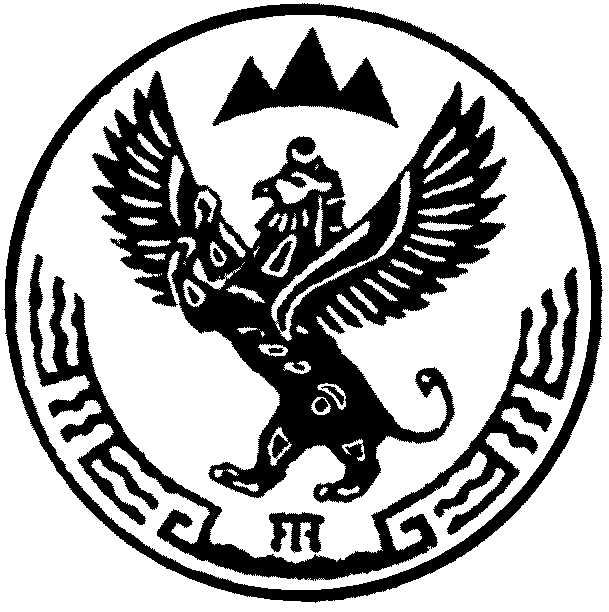 АЛТАЙ РЕСПУБЛИКАТУРАЧАК АЙМАК ДЕПМУНИЦИПАЛ ТОЗОЛМОАДМИНИСТРАЦИЯЗЫПОСТАНОВЛЕНИЕJОП